      GMINA SKOŁYSZYN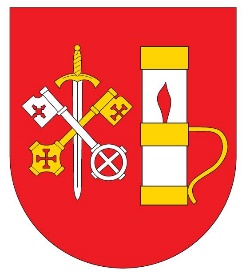           38-242 SKOŁYSZYN 12                 tel. 13 4491062, 13 4491063, 13 4491064,  fax. 13 4491735                                                                                                                Skołyszyn, dn. 05.08.2020 r.GPIR.271.2.47.2020ZAPYTANIE OFERTOWE	Gmina Skołyszyn zwraca się z zapytaniem ofertowym dot. realizacji zadania pn.: „Wykonanie instalacji centralnego ogrzewania i c.w.u. w budynku Domu Ludowego i Remizy OSP w Siepietnicy w systemie zaprojektuj wybuduj”.Przedmiot zamówienia obejmuje wykonanie kompletnej dokumentacji projektowej dot. wykonania instalacji gazowej, c.o. i c.w.u. wraz z kotłownią. Po zatwierdzeniu przez Zamawiającego projektu instalacji gazowej c.o. i c.w.u. i uzyskaniu pozwolenia na budowę należy wykonać roboty budowlane polegające na budowie zaprojektowanych instalacji wraz z kotłownią. Zapytanie ofertowe dotyczy budynku Domu Ludowego i Remizy Ochotniczej Straży Pożarnej 
w Siepietnicy, Siepietnica 84, 38-340 Biecz, zlokalizowanego na działce nr ewid. 327, 123/6, 123/8 w Siepietnicy gm. Skołyszyn.Wytyczne dla wykonawców:Budynek Domu Ludowego wraz z remizą OSP posiada instalację gazową zasilającą dwa piecyki gazowe oraz dwie kuchnie gazowe czteropalnikowe.Należy zaprojektować nową instalację gazową od skrzynki znajdującej się na ścianie budynku zasilającą kocioł C.O. + C.W.U. o mocy odpowiedniej dla kubatury budynku (275m3) 
z wyprowadzeniem komina ponad dach oraz dwie kuchnie gazowe czteropalnikowe.Instalację C.O. zaprojektować z rur miedzianych prowadzonych podtynkowo. Grzejniki aluminiowe (żeberkowe).Instalację C.W.U. zaprojektować z rur PE zgrzewanych prowadzonych podtynkowo. Przed przystąpieniem do sporządzania dokumentacji projektowej, Wykonawca zobowiązany jest do przedstawienia Zamawiającemu do akceptacji propozycji rozwiązań technicznych.Konsultowanie z Zamawiającym na każdym etapie wykonywania projektu rozwiązań dotyczących istotnych elementów mających wpływ na koszty realizacji i eksploatacji projektowanych urządzeń.Zastosowanie w projekcie rozwiązań standardowych skutkujących optymalizacją kosztów.Koszty wszelkich uzgodnień pokrywa Wykonawca - działając w oparciu o upoważnienie Wójta Gminy Skołyszyn do reprezentowania Zamawiającego. Po akceptacji dokumentacji projektowej i uzyskaniu pozwolenia na budowę należy przystąpić do wykonywania robót budowlanych dotyczących projektowanych rozwiązań.Oferta powinna obejmować koszty rozbiórki drewnianej boazerii i szpachlowanie oraz malowanie ścian w miejscu rozbiórki (ok. 150m2) do wysokości 2,0m (aby poprowadzić podtynkowo rurociągi c.o. i c.w.u. należy rozebrać boazerie).Dokumentacja projektowa niezbędna do zrealizowania w/w zadania powinna obejmować:Wykonanie wszelkich pomiarów, ekspertyz niezbędnych dla prawidłowego wykonania  dokumentacji projektowej.Określenie zapotrzebowania i przedłożenie warunków technicznych na:gaz – należy uzyskać warunki techniczne na rozbudowę/przebudowę instalacji gazowej (PGNIG);Wykonanie projektu budowlanego w zakresie instalacji wewnętrznych: gazowej, c.o. i c.w.u., złożenie odpowiednich wniosków oraz uzyskanie, w imieniu Zamawiającego wszelkich decyzji administracyjnych, warunków, uzgodnień niezbędnych do realizacji robót budowlanych, opracowanie informacji dotyczącej bezpieczeństwa i ochrony zdrowia, o ile jej opracowanie jest wymagane.Przygotowanie kompletnej dokumentacji wraz ze złożeniem wniosku i uzyskaniem pozwolenia na budowę (lub zgłoszenia robót budowlanych) oraz w razie konieczności dokonywanie wszelkich zmian, uzupełnień, wyjaśnień itp. dokumentacji projektowej w trakcie postępowania administracyjnego związanego z uzyskaniem decyzji o pozwoleniu na budowę.Projekt budowlany należy wykonać zgodnie z rozporządzeniem Ministra Infrastruktury z dnia 
2 września 2004 roku w sprawie szczegółowego zakresu i formy dokumentacji projektowej, specyfikacji technicznych wykonania i odbioru robót budowlanych oraz programu funkcjonalno-użytkowego (Dz. U. Nr 202, poz. 2072 z późn. zm.).Wykonawcy zaleca się dokonanie wizji lokalnej miejsca realizacji przedmiotu zamówienia oraz jego otoczenia w celu określenia, na własną odpowiedzialność, oceny możliwości występowania wszelkiego ryzyka mającego wpływ na koszty realizacji zamówienia, a niezbędnych do przygotowania oferty. Kontakt w sprawie przeprowadzenia wizji lokalnej: Pan Maciej Jastrząb – podinspektor ds. budownictwa UG Skołyszyn tel. 13 4491751. Przed przystąpieniem do projektowania Wykonawca winien przedstawić Zamawiającemu do zaakceptowania projektowane rozwiązania techniczne wraz z szacunkową wyceną realizacji zadania. Ilość wymaganych egzemplarzy wykonanego opracowania:dokumentacja budowlana - 5 egz. kompletne opracowanie Wykonawca będzie również zobowiązany dostarczyć w wersji elektronicznej, na płycie CD w 1 egz.Termin wykonania kompletnej dokumentacji projektowej wraz z uzyskaniem wszystkich decyzji i uzgodnień, uzyskanie pozwolenia na budowę oraz wykonanie robót budowlanych: 
do 30 listopada 2020 r.Sposób złożenia i sporządzenia oferty:Ofertę należy złożyć w formie elektronicznej poprzez platformę zakupową Gminy Skołyszyn, do dnia: 17 sierpnia 2020 r. do godziny 9:00. Należy wypełnić wszystkie pozycje oferty. Kryterium oceny ofert: cena 100%. Oferta spełniająca wymagania i zawierająca najniższą cenę zostanie wybrana do udzielenia zamówienia. Oprócz wypełnienia formularza na stronie platformy zakupowej Wykonawca jest zobowiązany dołączyć jako załącznik skan wypełnionego i podpisanego formularza ofertowego oraz projektu umowy, które są dostępne pod nw. adresem postępowania jako załączniki do zapytania ofertowego.Oferty składane w formie papierowej lub elektronicznej na adresy e-mail Zamawiającego nie będą brane pod uwagę. Adres platformy: https://platformazakupowa.pl/pn/ug_skolyszyn w zakładce POSTĘPOWANIA w części dotyczącej niniejszego postępowania.Zamawiający zaleca Wykonawcom dokonanie rejestracji na platformie zakupowej 
w zakładce „zostań wykonawcą”. Uprości to Wykonawcy składanie ofert oraz otrzymywanie na bieżąco informacji o statusie postępowania. Rejestracja jest całkowicie darmowa.Wykonawca posiadając konto na platformie zakupowej, gdzie sam fakt bycia zalogowanym użytkownikiem automatycznie potwierdza ofertę - jeżeli nie jest zalogowany zostanie poproszony o zalogowanie się do konta, które zostało przez Wykonawcę utworzone.W przypadku gdy Wykonawca nie posiada konta na platformie zakupowej, po wypełnieniu formularza składania oferty Wykonawca zostanie przekierowany do kroku drugiego, gdzie zostanie poproszony o podanie danych kontaktowych. Po wykonaniu tego procesu system generuje wiadomość na adres e-mail podany w formularzu, który zawiera link potwierdzający złożenie oferty - wystarczy raz kliknąć i oferta zostaje potwierdzona.Wybór najkorzystniejszej oferty:Zamawiający dokona wyboru najkorzystniejszej oferty z najniższą ceną.W postępowaniu ocena ofert dokonana będzie wyłącznie w oparciu o poprawnie złożone poprzez platformę zakupową oferty. Zastrzegamy, że postępowanie może zakończyć się brakiem wyboru oferty w przypadku gdy koszt wykonania zadania  podany przez Wykonawcę - przekracza możliwości finansowe Zamawiającego. W przypadku pytań: -merytorycznych, proszę o kontakt za pośrednictwem przycisku w prawym, dolnym rogu formularza "Wyślij wiadomość" lub pod nr tel. 13 4491734 od poniedziałku do piątku w godzinach: poniedziałek: 7:30 – 17:00, wtorek-czwartek: 7:30 – 15:30, piątek: 7:30 – 14:00;-związanych z obsługą platformy, proszę o kontakt z Centrum Wsparcia Klienta platformy zakupowej Open Nexus pod nr 22 101 02 02, czynnym od poniedziałku do piątku w godzinach 7:00 do 17:00.Niniejsze postępowanie nie jest prowadzone w oparciu o przepisy ustawy z dnia 29 stycznia 
2004 r. Prawo zamówień publicznych (Dz.U. z 2019 r., poz. 1843).Paweł GutkowskiZastępca Wójta Gminy SkołyszynZałączniki:Formularz ofertowy.Projekt umowy.Mapa poglądowa.       e-mail: gmina@skolyszyn.pl,  www.skolyszyn.pl, NIP 6851651203